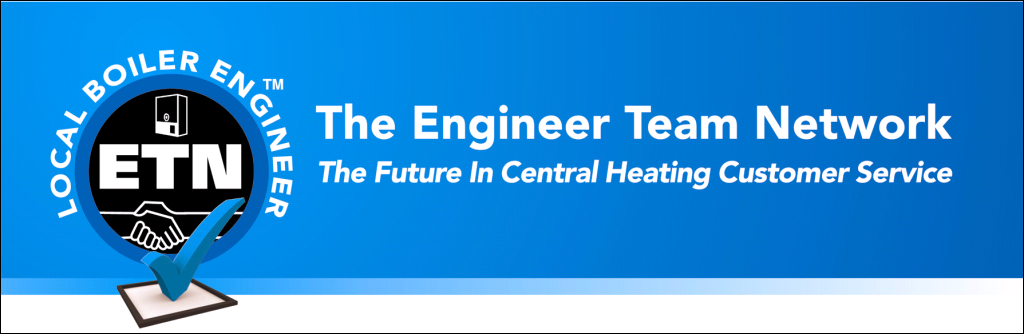 Boiler Cover Plan UltraJoin us today and enjoy the following benefits that no other boiler repair company offers:Parts and labour cover for the next 12 months for £23.00 per monthPriority Service App£15 cashback for every person you refer who joins usMost boiler makes and models repairedFully trained professional engineers.To download our Priority Service App simply search:  boiler repair, at the App Store or Google Play Store  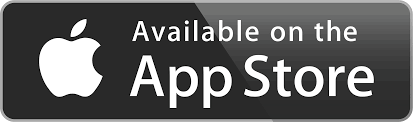 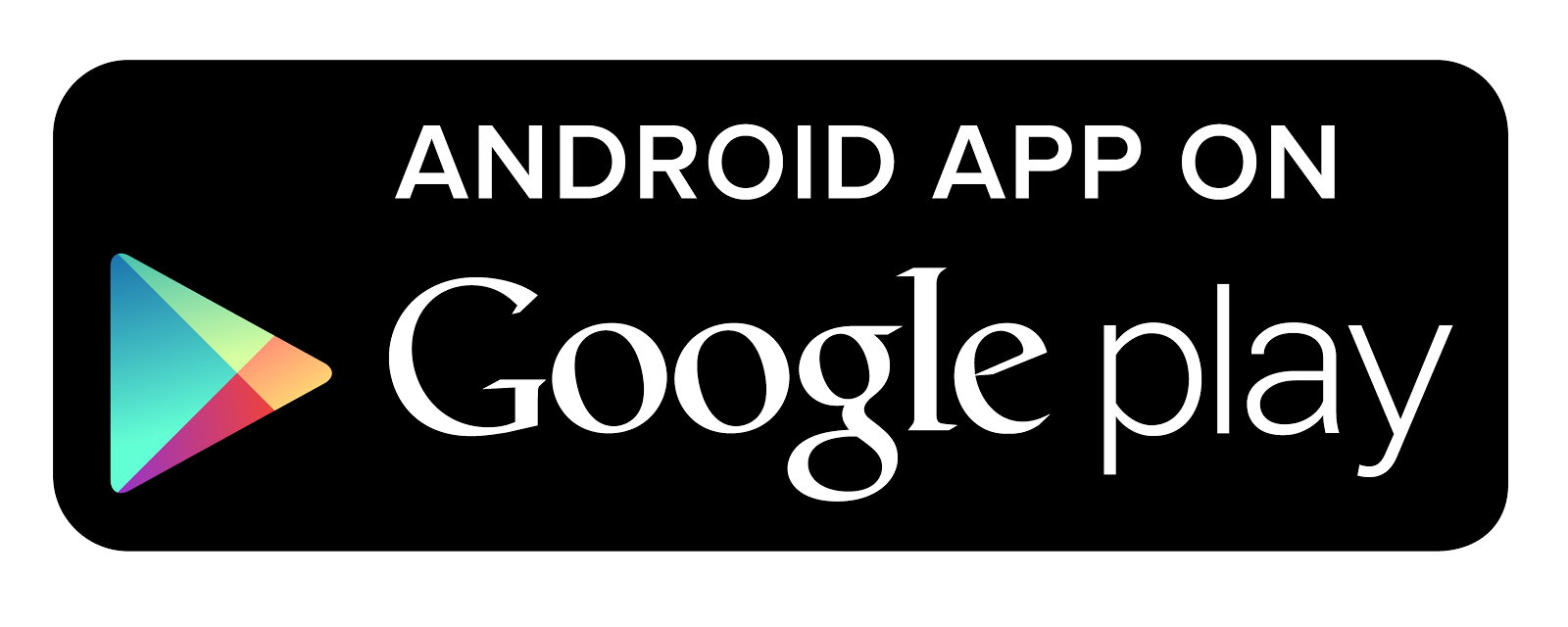 Please find enclosed our Engineer Team Network ContractTerms and Conditions for the Boiler Cover Plan Ultra

Customer Number:  . . . . . . . . . . . . . . . . . . . . 

1 DEFINITIONS:1.1    The cover is for the boiler and system only at the address below.1.2    PRIORITY ATTENTION: We will endeavor, specified subject to workload and availability, to call the same day in response to any breakdown or failure of the central heating boiler and system covered by the contract. 
When reporting a fault, you must quote your customer number which is at the top of this form.1.3    CHARGES FOR LABOUR AND PARTS: No charge will be made for any call outs and annual service. The contract has a monthly fee of £23.00 collected by quarterly standing order payments2 PERIOD OF SERVICE CONTRACT:2.1  This contract is a minimum period of 1 year from the date on which the agreement was initially made between Engineer Team Network Ltd and you, the customer.  NOTE: Servicing will be carried out between 1st May and 31st September.2.2  The initial quarterly payment will be due within 2 weeks on signing of this contract. The subsequent payments are by standing order.2.3  This service contract remains valid as long as payment is continued and remains or subject to a 30-day written termination notice from you or Engineer Team Network Ltd before the anniversary of the contract.2.4  Engineer Team Network Ltdat their discretion, may refuse to offer renewal of any service contract or may offer a reduced level of cover.2.5  In the event of any default in payment by you, the remainder of this agreement becomes immediately payable. No refund will be made for the unexpired part of any service contract.3  PROVISION OF SPARE PARTS:3.1  Engineer Team Network Ltd may supply and fit adequate replacement parts or components which are not the same parts being replaced.3.2  Engineer Team Network Ltd shall not be held responsible for any delay in the provision of spare parts by suppliers.4  REPLACEMENT OF CENTRAL HEATING: 4.1  This service contract does not include the replacement of central heating, appliance[s] in the event of spare parts or components not being reasonably available.     5  CONDITIONS of THE CENTRAL HEATING:5.1  Acceptance of a central heating, appliances or system components onto a service contract does not imply that it is installed satisfactorily or to the prevailing standards of Engineer Team Network Ltd. Engineer Team Network Ltd will not accept responsibility for any inadequacy attributable to the original design and makes no warranty as to fitness for purpose or condition.5.2  Any remedial work, which is considered essential for safety reasons, may be subject to a further charge.
6  LIMITATION of OBLIGATION:        
6.1 Engineer Team Network Ltd shall not be liable if it is unable to carry out its obligations under the service contract due to industrial disputes or force majeure7  EXCLUSIONS:7.1  The replacement of decorative parts.7.2  Any defect or inadequacy attributable to the original design of the gas central heating system/appliances.7.3  The fabric of the building or pipe work and flue pipework buried in it.7.4  Any defect caused through malicious or willful action, negligence, misuse, or third party interference.7.5    Any defect or damage caused by fire, lightning, explosion, flood storm, tempest, impact or third party interference.7.6  Consequential damage or loss arising as a result of a defect occurring in the central heating appliance, system or the gas appliance unless such a defect, damage or loss is attributable to the negligence of Engineer Team Network Ltd.7.7  Any defect or damage occurring from a failure of the public electricity, gas or water supply.7.8  Descaling and any work arising from hard water scale deposits or from damage caused by aggressive water or rust or corrosion and sludge build up.Also not covered by this contract:a)  Clearing air locks, blocked pipes arising from incorrectly installed installationsb)  Unvented water cylindersc)  Condensing heat exchangers d)  Power flushinge)  Cylinders and tanksf)   Gas leaksg)  Repairing or replacing appliance flues that aren't part of your boilerh)  Moving your boiler from the wall to carry out a repair. If this has to be done, there will be a charge of
    £250.00i)   Third party charges – eg parking fees and congestion charges. These be will be charged at cost.Sign…………………………………………………..	Name……………………………………………..Address ……………………………………………..	Town……………………………………………..Postcode ……………………………………………	Date ………………………………………………Your contact number…………………….…….…..	Email ………………………………………………The Engineer or Referer Name ………………………………..Mobile No ..…………………………………Address …………………………………………….	Town ……………………..………………………………..   Postcode …………………………………………..Contact number when reporting a fault:           0161 220 3712Head Office: Engineer Team Network Ltd, The City Works, Unit 9 Medlock Court Openshaw Manchester M11 2NBSTANDING ORDER AUTHORITYI instruct the bank to pay by standing order from my account at the request of Engineer Team Network Ltd Please pay Nat West Bank, Sort Code 01-05-31 on behalf of the above.Account No 39030156STANDING ORDER AUTHORITYYou are to retain this section of the contract and set up the standing order either in your branch or through internet banking. Remember to retain the 30-day cancellation form for your records.To set up the standing order, follow this simple process:Go to your bank, or go onlineSet up a standing order to pay:Engineer Team Network LtdNatwest BankSort Code 01-05-31Account 39030156The first payment date is due 2 weeks after you sign the contractPayments will then be every quarter until we receive further noticeYour standing order reference number is SSSO/ followed by the postcode of your billing addressFinally, either post or email the signed and dated contract back to Engineer Team Network Ltd30-DAY WRITTEN TERMINATION NOTICE I ……………………………………… am notifying Engineer Team Network Ltd of my 30 day written notice of canceling of my contract as per the agreement.Address……………………………………………………..Town………………………………………………………...City………………………………………………………….Post Code………………………………………………….Sign…………………………………………………………   Date………………………………………………………….To download our Priority Service App simply search:  boiler repair, at the App Store or Google Play Store  Type of ServiceQuarterly paymentBoiler Cover Plan Ultra£69.00Sixty Nine pounds and eighty eight only£69.00Date of first paymentAnd thereafter every quarter until we receive further noticeDue date frequencyReference No: BCPU/Name on the account Account NoSort codeBank NameAddressCity/PostcodeSignatureDateType of ServiceQuarterly paymentBoiler Cover Ultra£69.00